     Profesora Alejandra Ayala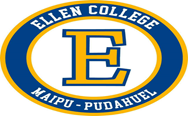 Educación TecnológicaSemana 24° BásicoObjetivo: Crear boceto de transporte animal pequeño.Inicio:   Observa imagen de diversos transportes de animales pequeños.Desarrollo:	1.A partir de la siguiente situación responde en tu cuaderno: Debes viajar a la playa y necesitas transportar a su mascota pequeña, es por ello que tus padres te solicitan crear un transporte para esa mascota. ¿Qué transporte crearías? y ¿por qué?2.Realiza el boceto de transporte para un animal pequeño a mano alzada. Las medidas serán consideradas por ti, dependiendo del animal que escojas. Puedes usar toda tu imaginación. Debes pintar tu boceto.Cierre:Explica al reverso del boceto por qué escogiste ese diseño y cuál es su función.